Tour EiffelVisite de la tour EiffelRéalisation d’une tour Eiffel par groupe avec comme intitulé Imaginer la tour Eiffel si elle était construite aujourd’huiParticipation au concours les jeunes s’exposent 2009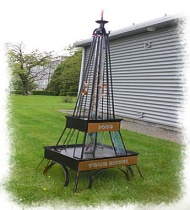 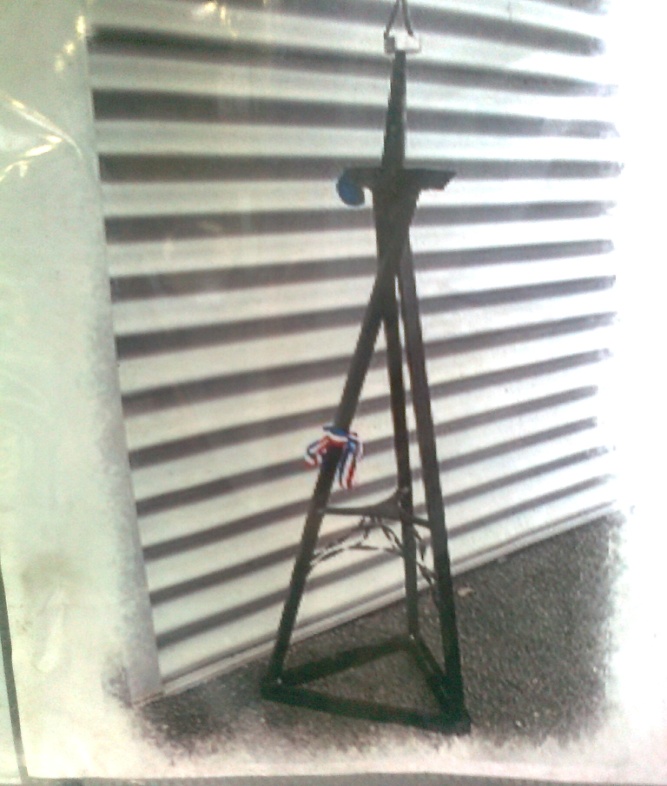 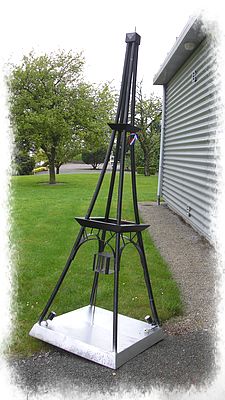 